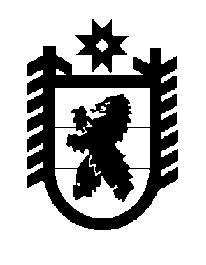 Российская Федерация Республика Карелия    ПРАВИТЕЛЬСТВО РЕСПУБЛИКИ КАРЕЛИЯРАСПОРЯЖЕНИЕот  12 января 2018 года № 17р-Пг. Петрозаводск Внести в перечень наиболее востребованных в государственном бюджетном учреждении Республики Карелия «Многофункциональный центр предоставления государственных и муниципальных услуг Республики Карелия» государственных услуг органов исполнительной власти Республики Карелия, утвержденный распоряжением Правительства Республики Карелия от 23 января 2017 года № 30р-П (Собрание законодательства Республики Карелия, 2017, № 1, ст. 107), изменение, изложив его в следующей редакции:«Утвержден распоряжением Правительства Республики Карелия от 23 января 2017 года № 30р-ППеречень наиболее востребованных в государственном бюджетном учреждении Республики Карелия «Многофункциональный центр предоставления государственных и муниципальных услуг Республики Карелия» государственных услуг органов исполнительной власти Республики КарелияИсполняющий обязанности           Главы Республики Карелия                                                                  А.Е. Чепик№п/пНаименование государственной услуги12Министерство социальной защиты Республики КарелияМинистерство социальной защиты Республики Карелия1.Выдача многодетным семьям удостоверения «Многодетная семья»2.Предоставление ежемесячной денежной выплаты, установленной Законом Республики Карелия от 17 декабря 2004 года № 827-ЗРК 
«О социальной поддержке отдельных категорий граждан и признании утратившими силу некоторых законодательных актов Республики Карелия»123.Предоставление мер социальной поддержки по оплате жилого помещения и коммунальных услуг отдельным категориям граждан в соответствии с законодательством Республики Карелия4.Присвоение звания «Ветеран труда Республики Карелия»5.Присвоение звания «Ветеран труда»6.Предоставление единовременного пособия при рождении ребенка7.Предоставление единовременного пособия при рождении ребенка, выплачиваемого дополнительно к единовременному пособию при рождении ребенка, предусмотренному Федеральным законом от 19 мая 1995 года № 81-ФЗ «О государственных пособиях гражданам, имеющим детей»8.Предоставление субсидий на оплату жилого помещения и коммунальных услуг9.Назначение и выплата ежемесячного пособия по уходу за ребенком10.Предоставление пособия на ребенкаМинистерство природных ресурсов и экологии Республики КарелияМинистерство природных ресурсов и экологии Республики Карелия11.Выдача разрешений на добычу охотничьих ресурсов, за исключением охотничьих ресурсов, находящихся на особо охраняемых природных территориях федерального значения, а также млекопитающих и птиц, занесенных в Красную книгу Российской ФедерацииМинистерство имущественных и земельных отношений Республики Карелия Министерство имущественных и земельных отношений Республики Карелия 12.Предварительное согласование предоставления земельного участка, государственная собственность на который не разграничена13.Предоставление земельных участков, государственная собственность на которые не разграничена, без проведения торгов14.Предоставление земельных участков, государственная собственность на которые не разграничена, на торгах15.Утверждение схемы расположения земельного участка или земельных участков, государственная собственность на которые не разграничена, на кадастровом плане территории».